Massachusetts Department of Environmental Protection Bureau of Resource Protection - Water Management Act ProgramWMA Form E - Cranberry Growers ApplicationMassachusetts Department of Environmental Protection Bureau of Resource Protection - Water Management Act ProgramWMA Form E - Cranberry Growers ApplicationMassachusetts Department of Environmental Protection Bureau of Resource Protection - Water Management Act ProgramWMA Form E - Cranberry Growers ApplicationMassachusetts Department of Environmental Protection Bureau of Resource Protection - Water Management Act ProgramWMA Form E - Cranberry Growers ApplicationMassachusetts Department of Environmental Protection Bureau of Resource Protection - Water Management Act ProgramWMA Form E - Cranberry Growers ApplicationMassachusetts Department of Environmental Protection Bureau of Resource Protection - Water Management Act ProgramWMA Form E - Cranberry Growers ApplicationMassachusetts Department of Environmental Protection Bureau of Resource Protection - Water Management Act ProgramWMA Form E - Cranberry Growers ApplicationMassachusetts Department of Environmental Protection Bureau of Resource Protection - Water Management Act ProgramWMA Form E - Cranberry Growers ApplicationMassachusetts Department of Environmental Protection Bureau of Resource Protection - Water Management Act ProgramWMA Form E - Cranberry Growers ApplicationPlease complete Sections A, B, C, and/or DPlease complete Sections A, B, C, and/or DPlease complete Sections A, B, C, and/or DPlease complete Sections A, B, C, and/or DPlease complete Sections A, B, C, and/or DPlease complete Sections A, B, C, and/or DPlease complete Sections A, B, C, and/or DPlease complete Sections A, B, C, and/or DPlease complete Sections A, B, C, and/or DA. General Information A. General Information A. General Information A. General Information A. General Information A. General Information A. General Information A. General Information A. General Information Important: When filling out forms on the computer, use only the tab key to move your cursor - do not use the return key.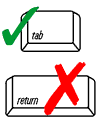 1. 	Name of cranberry bog1. 	Name of cranberry bog1. 	Name of cranberry bog1. 	Name of cranberry bog1. 	Name of cranberry bog1. 	Name of cranberry bog1. 	Name of cranberry bog1. 	Name of cranberry bog1. 	Name of cranberry bogImportant: When filling out forms on the computer, use only the tab key to move your cursor - do not use the return key.Name of BogName of BogName of BogName of BogName of Entity/CorporationName of Entity/CorporationName of Entity/CorporationName of Entity/CorporationName of Entity/CorporationImportant: When filling out forms on the computer, use only the tab key to move your cursor - do not use the return key.2. 	Location of Bog2. 	Location of Bog2. 	Location of Bog2. 	Location of BogImportant: When filling out forms on the computer, use only the tab key to move your cursor - do not use the return key.Town/CityTown/CityTown/CityTown/CityStreet/LocationStreet/LocationStreet/LocationStreet/LocationStreet/LocationImportant: When filling out forms on the computer, use only the tab key to move your cursor - do not use the return key.Watershed in which bog is located  Watershed in which bog is located  Watershed in which bog is located  Watershed in which bog is located  Watershed in which bog is located  Watershed in which bog is located  Watershed in which bog is located  Watershed in which bog is located  Watershed in which bog is located  Important: When filling out forms on the computer, use only the tab key to move your cursor - do not use the return key.3.	Contact Person3.	Contact Person3.	Contact Person3.	Contact PersonName of Contact Person  Name of Contact Person  Name of Contact Person  Name of Contact Person  Phone NumberPhone NumberPhone NumberPhone NumberPhone NumberEmail addressEmail addressEmail addressEmail addressFax NumberFax NumberFax NumberFax NumberFax Number4.	Consultant Name and Contact Person (if applicable)4.	Consultant Name and Contact Person (if applicable)4.	Consultant Name and Contact Person (if applicable)4.	Consultant Name and Contact Person (if applicable)4.	Consultant Name and Contact Person (if applicable)4.	Consultant Name and Contact Person (if applicable)4.	Consultant Name and Contact Person (if applicable)4.	Consultant Name and Contact Person (if applicable)4.	Consultant Name and Contact Person (if applicable)Name of Consultant Name of Consultant Name of Consultant Name of Consultant Phone NumberPhone NumberPhone NumberPhone NumberPhone NumberEmail addressEmail addressEmail addressEmail addressFax NumberFax NumberFax NumberFax NumberFax NumberName of Contact PersonName of Contact PersonName of Contact PersonName of Contact PersonPhone NumberPhone NumberPhone NumberPhone NumberPhone NumberEmail addressEmail addressEmail addressEmail addressFax NumberFax NumberFax NumberFax NumberFax Number5.	Name and position of local community official(s) to whom you will send a copy of this application (located in community of the bog location)5.	Name and position of local community official(s) to whom you will send a copy of this application (located in community of the bog location)5.	Name and position of local community official(s) to whom you will send a copy of this application (located in community of the bog location)5.	Name and position of local community official(s) to whom you will send a copy of this application (located in community of the bog location)5.	Name and position of local community official(s) to whom you will send a copy of this application (located in community of the bog location)5.	Name and position of local community official(s) to whom you will send a copy of this application (located in community of the bog location)5.	Name and position of local community official(s) to whom you will send a copy of this application (located in community of the bog location)5.	Name and position of local community official(s) to whom you will send a copy of this application (located in community of the bog location)5.	Name and position of local community official(s) to whom you will send a copy of this application (located in community of the bog location)Name Name Name Name PositionPositionPositionPositionPositionPhone NumberPhone NumberPhone NumberPhone Number6.	Does the proposed work require an earth removal permit from the local community?	  Yes    No6.	Does the proposed work require an earth removal permit from the local community?	  Yes    No6.	Does the proposed work require an earth removal permit from the local community?	  Yes    No6.	Does the proposed work require an earth removal permit from the local community?	  Yes    No6.	Does the proposed work require an earth removal permit from the local community?	  Yes    No6.	Does the proposed work require an earth removal permit from the local community?	  Yes    No6.	Does the proposed work require an earth removal permit from the local community?	  Yes    No6.	Does the proposed work require an earth removal permit from the local community?	  Yes    No6.	Does the proposed work require an earth removal permit from the local community?	  Yes    No	When is it proposed to seek that earth removal permit?	When is it proposed to seek that earth removal permit?	When is it proposed to seek that earth removal permit?	When is it proposed to seek that earth removal permit?	When is it proposed to seek that earth removal permit?	When is it proposed to seek that earth removal permit?DateDateDatePermitting AuthorityPermitting AuthorityPermitting AuthorityPermitting Authority7.	Number of acres of bog to be permitted under this application7.	Number of acres of bog to be permitted under this application7.	Number of acres of bog to be permitted under this application7.	Number of acres of bog to be permitted under this application7.	Number of acres of bog to be permitted under this application7.	Number of acres of bog to be permitted under this application# of acres# of acres# of acres8.	Number of existing acres of bog to be permitted under this application8.	Number of existing acres of bog to be permitted under this application8.	Number of existing acres of bog to be permitted under this application8.	Number of existing acres of bog to be permitted under this application8.	Number of existing acres of bog to be permitted under this application8.	Number of existing acres of bog to be permitted under this application# of acres# of acres# of acres9.	Number of proposed acres of bog to be permitted under this application9.	Number of proposed acres of bog to be permitted under this application9.	Number of proposed acres of bog to be permitted under this application9.	Number of proposed acres of bog to be permitted under this application9.	Number of proposed acres of bog to be permitted under this application9.	Number of proposed acres of bog to be permitted under this application# of acres# of acres# of acresA. General Information (cont.)A. General Information (cont.)A. General Information (cont.)A. General Information (cont.)A. General Information (cont.)A. General Information (cont.)A. General Information (cont.)A. General Information (cont.)A. General Information (cont.)10.	Number of withdrawal points:10.	Number of withdrawal points:10.	Number of withdrawal points:10.	Number of withdrawal points:10.	Number of withdrawal points:10.	Number of withdrawal points:10.	Number of withdrawal points:10.	Number of withdrawal points:10.	Number of withdrawal points:	Existing	ExistingSurface WaterSurface WaterSurface WaterGroundwaterGroundwaterGroundwaterGroundwater	Proposed	ProposedSurface WaterSurface WaterSurface WaterGroundwaterGroundwaterGroundwaterGroundwater				Total:				Total:11.	Are the proposed withdrawal points going to be constructed during the construction time period of bog construction?11.	Are the proposed withdrawal points going to be constructed during the construction time period of bog construction?11.	Are the proposed withdrawal points going to be constructed during the construction time period of bog construction?11.	Are the proposed withdrawal points going to be constructed during the construction time period of bog construction?11.	Are the proposed withdrawal points going to be constructed during the construction time period of bog construction?11.	Are the proposed withdrawal points going to be constructed during the construction time period of bog construction?11.	Are the proposed withdrawal points going to be constructed during the construction time period of bog construction?11.	Are the proposed withdrawal points going to be constructed during the construction time period of bog construction?11.	Are the proposed withdrawal points going to be constructed during the construction time period of bog construction?	  Yes	  No	  Yes	  No	  Yes	  No	  Yes	  No12.	Do you have registered, permitted, and/or NRCS certified bog acreage in this watershed?12.	Do you have registered, permitted, and/or NRCS certified bog acreage in this watershed?12.	Do you have registered, permitted, and/or NRCS certified bog acreage in this watershed?12.	Do you have registered, permitted, and/or NRCS certified bog acreage in this watershed?12.	Do you have registered, permitted, and/or NRCS certified bog acreage in this watershed?12.	Do you have registered, permitted, and/or NRCS certified bog acreage in this watershed?12.	Do you have registered, permitted, and/or NRCS certified bog acreage in this watershed?12.	Do you have registered, permitted, and/or NRCS certified bog acreage in this watershed?12.	Do you have registered, permitted, and/or NRCS certified bog acreage in this watershed?	  Yes	  No	  Yes	  No	  Yes	  No	  Yes	  No	At this site?		  Yes	  No	At this site?		  Yes	  No	At this site?		  Yes	  No	At this site?		  Yes	  No	At this site?		  Yes	  No13.	If yes to any of Question 12, please provide a summary of your registered, permitted and/or certified acreage, including the registration number, permit number and/or date of certification, number of acres, location of bogs and location of withdrawal points. 13.	If yes to any of Question 12, please provide a summary of your registered, permitted and/or certified acreage, including the registration number, permit number and/or date of certification, number of acres, location of bogs and location of withdrawal points. 13.	If yes to any of Question 12, please provide a summary of your registered, permitted and/or certified acreage, including the registration number, permit number and/or date of certification, number of acres, location of bogs and location of withdrawal points. 13.	If yes to any of Question 12, please provide a summary of your registered, permitted and/or certified acreage, including the registration number, permit number and/or date of certification, number of acres, location of bogs and location of withdrawal points. 13.	If yes to any of Question 12, please provide a summary of your registered, permitted and/or certified acreage, including the registration number, permit number and/or date of certification, number of acres, location of bogs and location of withdrawal points. 13.	If yes to any of Question 12, please provide a summary of your registered, permitted and/or certified acreage, including the registration number, permit number and/or date of certification, number of acres, location of bogs and location of withdrawal points. 13.	If yes to any of Question 12, please provide a summary of your registered, permitted and/or certified acreage, including the registration number, permit number and/or date of certification, number of acres, location of bogs and location of withdrawal points. 13.	If yes to any of Question 12, please provide a summary of your registered, permitted and/or certified acreage, including the registration number, permit number and/or date of certification, number of acres, location of bogs and location of withdrawal points. 13.	If yes to any of Question 12, please provide a summary of your registered, permitted and/or certified acreage, including the registration number, permit number and/or date of certification, number of acres, location of bogs and location of withdrawal points. 13.	If yes to any of Question 12, please provide a summary of your registered, permitted and/or certified acreage, including the registration number, permit number and/or date of certification, number of acres, location of bogs and location of withdrawal points. 13.	If yes to any of Question 12, please provide a summary of your registered, permitted and/or certified acreage, including the registration number, permit number and/or date of certification, number of acres, location of bogs and location of withdrawal points. 13.	If yes to any of Question 12, please provide a summary of your registered, permitted and/or certified acreage, including the registration number, permit number and/or date of certification, number of acres, location of bogs and location of withdrawal points. 13.	If yes to any of Question 12, please provide a summary of your registered, permitted and/or certified acreage, including the registration number, permit number and/or date of certification, number of acres, location of bogs and location of withdrawal points. 13.	If yes to any of Question 12, please provide a summary of your registered, permitted and/or certified acreage, including the registration number, permit number and/or date of certification, number of acres, location of bogs and location of withdrawal points. 13.	If yes to any of Question 12, please provide a summary of your registered, permitted and/or certified acreage, including the registration number, permit number and/or date of certification, number of acres, location of bogs and location of withdrawal points. 13.	If yes to any of Question 12, please provide a summary of your registered, permitted and/or certified acreage, including the registration number, permit number and/or date of certification, number of acres, location of bogs and location of withdrawal points. 13.	If yes to any of Question 12, please provide a summary of your registered, permitted and/or certified acreage, including the registration number, permit number and/or date of certification, number of acres, location of bogs and location of withdrawal points. 13.	If yes to any of Question 12, please provide a summary of your registered, permitted and/or certified acreage, including the registration number, permit number and/or date of certification, number of acres, location of bogs and location of withdrawal points. 14.	Are you required to file an Environmental Notification Form (ENF) with MEPA for this project?14.	Are you required to file an Environmental Notification Form (ENF) with MEPA for this project?14.	Are you required to file an Environmental Notification Form (ENF) with MEPA for this project?14.	Are you required to file an Environmental Notification Form (ENF) with MEPA for this project?14.	Are you required to file an Environmental Notification Form (ENF) with MEPA for this project?14.	Are you required to file an Environmental Notification Form (ENF) with MEPA for this project?14.	Are you required to file an Environmental Notification Form (ENF) with MEPA for this project?14.	Are you required to file an Environmental Notification Form (ENF) with MEPA for this project?14.	Are you required to file an Environmental Notification Form (ENF) with MEPA for this project?	  Yes	  No	  Yes	  No	  Yes	  No	  Yes	  No15.	When do you anticipate filing with MEPA?15.	When do you anticipate filing with MEPA?15.	When do you anticipate filing with MEPA?15.	When do you anticipate filing with MEPA?DateDateDateDateDateCertificationCertificationCertificationCertificationCertificationCertificationCertificationCertificationCertification	I certify, under penalty of law, that this application and all attachments were prepared under my supervision, in accordance with a system designed to ensure that qualified personnel properly gathered and evaluated the information submitted. Based on my inquiry of the person or persons who manage the system, or those persons directly responsible for gathering the information submitted in this application, the information submitted is, to the best of my knowledge and belief, true, accurate, and complete.	I certify, under penalty of law, that this application and all attachments were prepared under my supervision, in accordance with a system designed to ensure that qualified personnel properly gathered and evaluated the information submitted. Based on my inquiry of the person or persons who manage the system, or those persons directly responsible for gathering the information submitted in this application, the information submitted is, to the best of my knowledge and belief, true, accurate, and complete.	I certify, under penalty of law, that this application and all attachments were prepared under my supervision, in accordance with a system designed to ensure that qualified personnel properly gathered and evaluated the information submitted. Based on my inquiry of the person or persons who manage the system, or those persons directly responsible for gathering the information submitted in this application, the information submitted is, to the best of my knowledge and belief, true, accurate, and complete.	I certify, under penalty of law, that this application and all attachments were prepared under my supervision, in accordance with a system designed to ensure that qualified personnel properly gathered and evaluated the information submitted. Based on my inquiry of the person or persons who manage the system, or those persons directly responsible for gathering the information submitted in this application, the information submitted is, to the best of my knowledge and belief, true, accurate, and complete.	I certify, under penalty of law, that this application and all attachments were prepared under my supervision, in accordance with a system designed to ensure that qualified personnel properly gathered and evaluated the information submitted. Based on my inquiry of the person or persons who manage the system, or those persons directly responsible for gathering the information submitted in this application, the information submitted is, to the best of my knowledge and belief, true, accurate, and complete.	I certify, under penalty of law, that this application and all attachments were prepared under my supervision, in accordance with a system designed to ensure that qualified personnel properly gathered and evaluated the information submitted. Based on my inquiry of the person or persons who manage the system, or those persons directly responsible for gathering the information submitted in this application, the information submitted is, to the best of my knowledge and belief, true, accurate, and complete.	I certify, under penalty of law, that this application and all attachments were prepared under my supervision, in accordance with a system designed to ensure that qualified personnel properly gathered and evaluated the information submitted. Based on my inquiry of the person or persons who manage the system, or those persons directly responsible for gathering the information submitted in this application, the information submitted is, to the best of my knowledge and belief, true, accurate, and complete.	I certify, under penalty of law, that this application and all attachments were prepared under my supervision, in accordance with a system designed to ensure that qualified personnel properly gathered and evaluated the information submitted. Based on my inquiry of the person or persons who manage the system, or those persons directly responsible for gathering the information submitted in this application, the information submitted is, to the best of my knowledge and belief, true, accurate, and complete.	I certify, under penalty of law, that this application and all attachments were prepared under my supervision, in accordance with a system designed to ensure that qualified personnel properly gathered and evaluated the information submitted. Based on my inquiry of the person or persons who manage the system, or those persons directly responsible for gathering the information submitted in this application, the information submitted is, to the best of my knowledge and belief, true, accurate, and complete.	I certify, under penalty of law, that this application and all attachments were prepared under my supervision, in accordance with a system designed to ensure that qualified personnel properly gathered and evaluated the information submitted. Based on my inquiry of the person or persons who manage the system, or those persons directly responsible for gathering the information submitted in this application, the information submitted is, to the best of my knowledge and belief, true, accurate, and complete.	I certify, under penalty of law, that this application and all attachments were prepared under my supervision, in accordance with a system designed to ensure that qualified personnel properly gathered and evaluated the information submitted. Based on my inquiry of the person or persons who manage the system, or those persons directly responsible for gathering the information submitted in this application, the information submitted is, to the best of my knowledge and belief, true, accurate, and complete.	I certify, under penalty of law, that this application and all attachments were prepared under my supervision, in accordance with a system designed to ensure that qualified personnel properly gathered and evaluated the information submitted. Based on my inquiry of the person or persons who manage the system, or those persons directly responsible for gathering the information submitted in this application, the information submitted is, to the best of my knowledge and belief, true, accurate, and complete.	I certify, under penalty of law, that this application and all attachments were prepared under my supervision, in accordance with a system designed to ensure that qualified personnel properly gathered and evaluated the information submitted. Based on my inquiry of the person or persons who manage the system, or those persons directly responsible for gathering the information submitted in this application, the information submitted is, to the best of my knowledge and belief, true, accurate, and complete.	I certify, under penalty of law, that this application and all attachments were prepared under my supervision, in accordance with a system designed to ensure that qualified personnel properly gathered and evaluated the information submitted. Based on my inquiry of the person or persons who manage the system, or those persons directly responsible for gathering the information submitted in this application, the information submitted is, to the best of my knowledge and belief, true, accurate, and complete.	I certify, under penalty of law, that this application and all attachments were prepared under my supervision, in accordance with a system designed to ensure that qualified personnel properly gathered and evaluated the information submitted. Based on my inquiry of the person or persons who manage the system, or those persons directly responsible for gathering the information submitted in this application, the information submitted is, to the best of my knowledge and belief, true, accurate, and complete.	I certify, under penalty of law, that this application and all attachments were prepared under my supervision, in accordance with a system designed to ensure that qualified personnel properly gathered and evaluated the information submitted. Based on my inquiry of the person or persons who manage the system, or those persons directly responsible for gathering the information submitted in this application, the information submitted is, to the best of my knowledge and belief, true, accurate, and complete.	I certify, under penalty of law, that this application and all attachments were prepared under my supervision, in accordance with a system designed to ensure that qualified personnel properly gathered and evaluated the information submitted. Based on my inquiry of the person or persons who manage the system, or those persons directly responsible for gathering the information submitted in this application, the information submitted is, to the best of my knowledge and belief, true, accurate, and complete.	I certify, under penalty of law, that this application and all attachments were prepared under my supervision, in accordance with a system designed to ensure that qualified personnel properly gathered and evaluated the information submitted. Based on my inquiry of the person or persons who manage the system, or those persons directly responsible for gathering the information submitted in this application, the information submitted is, to the best of my knowledge and belief, true, accurate, and complete.	I certify, under penalty of law, that this application and all attachments were prepared under my supervision, in accordance with a system designed to ensure that qualified personnel properly gathered and evaluated the information submitted. Based on my inquiry of the person or persons who manage the system, or those persons directly responsible for gathering the information submitted in this application, the information submitted is, to the best of my knowledge and belief, true, accurate, and complete.	I certify, under penalty of law, that this application and all attachments were prepared under my supervision, in accordance with a system designed to ensure that qualified personnel properly gathered and evaluated the information submitted. Based on my inquiry of the person or persons who manage the system, or those persons directly responsible for gathering the information submitted in this application, the information submitted is, to the best of my knowledge and belief, true, accurate, and complete.	I certify, under penalty of law, that this application and all attachments were prepared under my supervision, in accordance with a system designed to ensure that qualified personnel properly gathered and evaluated the information submitted. Based on my inquiry of the person or persons who manage the system, or those persons directly responsible for gathering the information submitted in this application, the information submitted is, to the best of my knowledge and belief, true, accurate, and complete.	I certify, under penalty of law, that this application and all attachments were prepared under my supervision, in accordance with a system designed to ensure that qualified personnel properly gathered and evaluated the information submitted. Based on my inquiry of the person or persons who manage the system, or those persons directly responsible for gathering the information submitted in this application, the information submitted is, to the best of my knowledge and belief, true, accurate, and complete.	I certify, under penalty of law, that this application and all attachments were prepared under my supervision, in accordance with a system designed to ensure that qualified personnel properly gathered and evaluated the information submitted. Based on my inquiry of the person or persons who manage the system, or those persons directly responsible for gathering the information submitted in this application, the information submitted is, to the best of my knowledge and belief, true, accurate, and complete.	I certify, under penalty of law, that this application and all attachments were prepared under my supervision, in accordance with a system designed to ensure that qualified personnel properly gathered and evaluated the information submitted. Based on my inquiry of the person or persons who manage the system, or those persons directly responsible for gathering the information submitted in this application, the information submitted is, to the best of my knowledge and belief, true, accurate, and complete.	I certify, under penalty of law, that this application and all attachments were prepared under my supervision, in accordance with a system designed to ensure that qualified personnel properly gathered and evaluated the information submitted. Based on my inquiry of the person or persons who manage the system, or those persons directly responsible for gathering the information submitted in this application, the information submitted is, to the best of my knowledge and belief, true, accurate, and complete.	I certify, under penalty of law, that this application and all attachments were prepared under my supervision, in accordance with a system designed to ensure that qualified personnel properly gathered and evaluated the information submitted. Based on my inquiry of the person or persons who manage the system, or those persons directly responsible for gathering the information submitted in this application, the information submitted is, to the best of my knowledge and belief, true, accurate, and complete.	I certify, under penalty of law, that this application and all attachments were prepared under my supervision, in accordance with a system designed to ensure that qualified personnel properly gathered and evaluated the information submitted. Based on my inquiry of the person or persons who manage the system, or those persons directly responsible for gathering the information submitted in this application, the information submitted is, to the best of my knowledge and belief, true, accurate, and complete.Signature of ApplicantSignature of ApplicantSignature of ApplicantSignature of ApplicantDateDateDateDateDateTitleTitleTitleTitle-- continue to Section B (next page) ---- continue to Section B (next page) ---- continue to Section B (next page) ---- continue to Section B (next page) ---- continue to Section B (next page) ---- continue to Section B (next page) ---- continue to Section B (next page) ---- continue to Section B (next page) ---- continue to Section B (next page) --B. Site Specific InformationB. Site Specific InformationB. Site Specific InformationB. Site Specific InformationB. Site Specific InformationB. Site Specific InformationB. Site Specific InformationB. Site Specific InformationB. Site Specific Information1.	Please provide the following information to your application in report format.1.	Please provide the following information to your application in report format.1.	Please provide the following information to your application in report format.1.	Please provide the following information to your application in report format.1.	Please provide the following information to your application in report format.1.	Please provide the following information to your application in report format.1.	Please provide the following information to your application in report format.1.	Please provide the following information to your application in report format.1.	Please provide the following information to your application in report format.	a.	A locus map of the bog(s) on a USGS topographic quadrangle, including numbered location of your existing and proposed withdrawal points. Separate sheet should include in a tabular format the source(s) with latitude; longitude; type of well (bedrock/overburden); gravel pack; just screen.	a.	A locus map of the bog(s) on a USGS topographic quadrangle, including numbered location of your existing and proposed withdrawal points. Separate sheet should include in a tabular format the source(s) with latitude; longitude; type of well (bedrock/overburden); gravel pack; just screen.	a.	A locus map of the bog(s) on a USGS topographic quadrangle, including numbered location of your existing and proposed withdrawal points. Separate sheet should include in a tabular format the source(s) with latitude; longitude; type of well (bedrock/overburden); gravel pack; just screen.	a.	A locus map of the bog(s) on a USGS topographic quadrangle, including numbered location of your existing and proposed withdrawal points. Separate sheet should include in a tabular format the source(s) with latitude; longitude; type of well (bedrock/overburden); gravel pack; just screen.	a.	A locus map of the bog(s) on a USGS topographic quadrangle, including numbered location of your existing and proposed withdrawal points. Separate sheet should include in a tabular format the source(s) with latitude; longitude; type of well (bedrock/overburden); gravel pack; just screen.	a.	A locus map of the bog(s) on a USGS topographic quadrangle, including numbered location of your existing and proposed withdrawal points. Separate sheet should include in a tabular format the source(s) with latitude; longitude; type of well (bedrock/overburden); gravel pack; just screen.	a.	A locus map of the bog(s) on a USGS topographic quadrangle, including numbered location of your existing and proposed withdrawal points. Separate sheet should include in a tabular format the source(s) with latitude; longitude; type of well (bedrock/overburden); gravel pack; just screen.	a.	A locus map of the bog(s) on a USGS topographic quadrangle, including numbered location of your existing and proposed withdrawal points. Separate sheet should include in a tabular format the source(s) with latitude; longitude; type of well (bedrock/overburden); gravel pack; just screen.	a.	A locus map of the bog(s) on a USGS topographic quadrangle, including numbered location of your existing and proposed withdrawal points. Separate sheet should include in a tabular format the source(s) with latitude; longitude; type of well (bedrock/overburden); gravel pack; just screen.	a.	A locus map of the bog(s) on a USGS topographic quadrangle, including numbered location of your existing and proposed withdrawal points. Separate sheet should include in a tabular format the source(s) with latitude; longitude; type of well (bedrock/overburden); gravel pack; just screen.	a.	A locus map of the bog(s) on a USGS topographic quadrangle, including numbered location of your existing and proposed withdrawal points. Separate sheet should include in a tabular format the source(s) with latitude; longitude; type of well (bedrock/overburden); gravel pack; just screen.	a.	A locus map of the bog(s) on a USGS topographic quadrangle, including numbered location of your existing and proposed withdrawal points. Separate sheet should include in a tabular format the source(s) with latitude; longitude; type of well (bedrock/overburden); gravel pack; just screen.	a.	A locus map of the bog(s) on a USGS topographic quadrangle, including numbered location of your existing and proposed withdrawal points. Separate sheet should include in a tabular format the source(s) with latitude; longitude; type of well (bedrock/overburden); gravel pack; just screen.	a.	A locus map of the bog(s) on a USGS topographic quadrangle, including numbered location of your existing and proposed withdrawal points. Separate sheet should include in a tabular format the source(s) with latitude; longitude; type of well (bedrock/overburden); gravel pack; just screen.	a.	A locus map of the bog(s) on a USGS topographic quadrangle, including numbered location of your existing and proposed withdrawal points. Separate sheet should include in a tabular format the source(s) with latitude; longitude; type of well (bedrock/overburden); gravel pack; just screen.	a.	A locus map of the bog(s) on a USGS topographic quadrangle, including numbered location of your existing and proposed withdrawal points. Separate sheet should include in a tabular format the source(s) with latitude; longitude; type of well (bedrock/overburden); gravel pack; just screen.	a.	A locus map of the bog(s) on a USGS topographic quadrangle, including numbered location of your existing and proposed withdrawal points. Separate sheet should include in a tabular format the source(s) with latitude; longitude; type of well (bedrock/overburden); gravel pack; just screen.	a.	A locus map of the bog(s) on a USGS topographic quadrangle, including numbered location of your existing and proposed withdrawal points. Separate sheet should include in a tabular format the source(s) with latitude; longitude; type of well (bedrock/overburden); gravel pack; just screen.	b.	A schematic of the bog, as currently constructed (if applicable) and the proposed bog(s). The schematic should include withdrawal and discharge points, stormwater and bog sections, with the acreage clearly indicated.	b.	A schematic of the bog, as currently constructed (if applicable) and the proposed bog(s). The schematic should include withdrawal and discharge points, stormwater and bog sections, with the acreage clearly indicated.	b.	A schematic of the bog, as currently constructed (if applicable) and the proposed bog(s). The schematic should include withdrawal and discharge points, stormwater and bog sections, with the acreage clearly indicated.	b.	A schematic of the bog, as currently constructed (if applicable) and the proposed bog(s). The schematic should include withdrawal and discharge points, stormwater and bog sections, with the acreage clearly indicated.	b.	A schematic of the bog, as currently constructed (if applicable) and the proposed bog(s). The schematic should include withdrawal and discharge points, stormwater and bog sections, with the acreage clearly indicated.	b.	A schematic of the bog, as currently constructed (if applicable) and the proposed bog(s). The schematic should include withdrawal and discharge points, stormwater and bog sections, with the acreage clearly indicated.	b.	A schematic of the bog, as currently constructed (if applicable) and the proposed bog(s). The schematic should include withdrawal and discharge points, stormwater and bog sections, with the acreage clearly indicated.	b.	A schematic of the bog, as currently constructed (if applicable) and the proposed bog(s). The schematic should include withdrawal and discharge points, stormwater and bog sections, with the acreage clearly indicated.	b.	A schematic of the bog, as currently constructed (if applicable) and the proposed bog(s). The schematic should include withdrawal and discharge points, stormwater and bog sections, with the acreage clearly indicated.	b.	A schematic of the bog, as currently constructed (if applicable) and the proposed bog(s). The schematic should include withdrawal and discharge points, stormwater and bog sections, with the acreage clearly indicated.	b.	A schematic of the bog, as currently constructed (if applicable) and the proposed bog(s). The schematic should include withdrawal and discharge points, stormwater and bog sections, with the acreage clearly indicated.	b.	A schematic of the bog, as currently constructed (if applicable) and the proposed bog(s). The schematic should include withdrawal and discharge points, stormwater and bog sections, with the acreage clearly indicated.	b.	A schematic of the bog, as currently constructed (if applicable) and the proposed bog(s). The schematic should include withdrawal and discharge points, stormwater and bog sections, with the acreage clearly indicated.	b.	A schematic of the bog, as currently constructed (if applicable) and the proposed bog(s). The schematic should include withdrawal and discharge points, stormwater and bog sections, with the acreage clearly indicated.	b.	A schematic of the bog, as currently constructed (if applicable) and the proposed bog(s). The schematic should include withdrawal and discharge points, stormwater and bog sections, with the acreage clearly indicated.	b.	A schematic of the bog, as currently constructed (if applicable) and the proposed bog(s). The schematic should include withdrawal and discharge points, stormwater and bog sections, with the acreage clearly indicated.	b.	A schematic of the bog, as currently constructed (if applicable) and the proposed bog(s). The schematic should include withdrawal and discharge points, stormwater and bog sections, with the acreage clearly indicated.	b.	A schematic of the bog, as currently constructed (if applicable) and the proposed bog(s). The schematic should include withdrawal and discharge points, stormwater and bog sections, with the acreage clearly indicated.	c.	A proposed ten (10) year schedule for bog expansion, including the present application request.	c.	A proposed ten (10) year schedule for bog expansion, including the present application request.	c.	A proposed ten (10) year schedule for bog expansion, including the present application request.	c.	A proposed ten (10) year schedule for bog expansion, including the present application request.	c.	A proposed ten (10) year schedule for bog expansion, including the present application request.	c.	A proposed ten (10) year schedule for bog expansion, including the present application request.	c.	A proposed ten (10) year schedule for bog expansion, including the present application request.	c.	A proposed ten (10) year schedule for bog expansion, including the present application request.	c.	A proposed ten (10) year schedule for bog expansion, including the present application request.	d.	If the bog(s) are registered, permitted and/or certified (R/P/C), include a historic record documenting the bog’s construction since the date of R/P/C.	d.	If the bog(s) are registered, permitted and/or certified (R/P/C), include a historic record documenting the bog’s construction since the date of R/P/C.	d.	If the bog(s) are registered, permitted and/or certified (R/P/C), include a historic record documenting the bog’s construction since the date of R/P/C.	d.	If the bog(s) are registered, permitted and/or certified (R/P/C), include a historic record documenting the bog’s construction since the date of R/P/C.	d.	If the bog(s) are registered, permitted and/or certified (R/P/C), include a historic record documenting the bog’s construction since the date of R/P/C.	d.	If the bog(s) are registered, permitted and/or certified (R/P/C), include a historic record documenting the bog’s construction since the date of R/P/C.	d.	If the bog(s) are registered, permitted and/or certified (R/P/C), include a historic record documenting the bog’s construction since the date of R/P/C.	d.	If the bog(s) are registered, permitted and/or certified (R/P/C), include a historic record documenting the bog’s construction since the date of R/P/C.	d.	If the bog(s) are registered, permitted and/or certified (R/P/C), include a historic record documenting the bog’s construction since the date of R/P/C.	e.	Describe the water management system, detailing storage capacity, how withdrawals points are utilized, tailwater recovery, flooding schemes, etc.	e.	Describe the water management system, detailing storage capacity, how withdrawals points are utilized, tailwater recovery, flooding schemes, etc.	e.	Describe the water management system, detailing storage capacity, how withdrawals points are utilized, tailwater recovery, flooding schemes, etc.	e.	Describe the water management system, detailing storage capacity, how withdrawals points are utilized, tailwater recovery, flooding schemes, etc.	e.	Describe the water management system, detailing storage capacity, how withdrawals points are utilized, tailwater recovery, flooding schemes, etc.	e.	Describe the water management system, detailing storage capacity, how withdrawals points are utilized, tailwater recovery, flooding schemes, etc.	e.	Describe the water management system, detailing storage capacity, how withdrawals points are utilized, tailwater recovery, flooding schemes, etc.	e.	Describe the water management system, detailing storage capacity, how withdrawals points are utilized, tailwater recovery, flooding schemes, etc.	e.	Describe the water management system, detailing storage capacity, how withdrawals points are utilized, tailwater recovery, flooding schemes, etc.	f.	Include a water budget that identifies on a seasonal basis the volume of waters that are presently, and anticipated to be, utilized for irrigation and fall harvesting.	f.	Include a water budget that identifies on a seasonal basis the volume of waters that are presently, and anticipated to be, utilized for irrigation and fall harvesting.	f.	Include a water budget that identifies on a seasonal basis the volume of waters that are presently, and anticipated to be, utilized for irrigation and fall harvesting.	f.	Include a water budget that identifies on a seasonal basis the volume of waters that are presently, and anticipated to be, utilized for irrigation and fall harvesting.	f.	Include a water budget that identifies on a seasonal basis the volume of waters that are presently, and anticipated to be, utilized for irrigation and fall harvesting.	f.	Include a water budget that identifies on a seasonal basis the volume of waters that are presently, and anticipated to be, utilized for irrigation and fall harvesting.	f.	Include a water budget that identifies on a seasonal basis the volume of waters that are presently, and anticipated to be, utilized for irrigation and fall harvesting.	f.	Include a water budget that identifies on a seasonal basis the volume of waters that are presently, and anticipated to be, utilized for irrigation and fall harvesting.	f.	Include a water budget that identifies on a seasonal basis the volume of waters that are presently, and anticipated to be, utilized for irrigation and fall harvesting.	g.	Has a Farm Plan been prepared for your bogs?			g.	Has a Farm Plan been prepared for your bogs?			g.	Has a Farm Plan been prepared for your bogs?			g.	Has a Farm Plan been prepared for your bogs?			g.	Has a Farm Plan been prepared for your bogs?			g.	Has a Farm Plan been prepared for your bogs?			  Yes	    No	  Yes	    No	  Yes	    No	h.	If yes, please provide the date of acceptance by NRCS.	h.	If yes, please provide the date of acceptance by NRCS.	h.	If yes, please provide the date of acceptance by NRCS.	h.	If yes, please provide the date of acceptance by NRCS.	h.	If yes, please provide the date of acceptance by NRCS.	h.	If yes, please provide the date of acceptance by NRCS.DateDateDate	i.	Who prepared the Farm Plan?	i.	Who prepared the Farm Plan?	i.	Who prepared the Farm Plan?	i.	Who prepared the Farm Plan?Name of PreparerName of PreparerName of PreparerName of PreparerName of Preparer	j.	If no Farm Plan has been prepared, please submit a water conservation program and timetable for implementation. The program should address: 	j.	If no Farm Plan has been prepared, please submit a water conservation program and timetable for implementation. The program should address: 	j.	If no Farm Plan has been prepared, please submit a water conservation program and timetable for implementation. The program should address: 	j.	If no Farm Plan has been prepared, please submit a water conservation program and timetable for implementation. The program should address: 	j.	If no Farm Plan has been prepared, please submit a water conservation program and timetable for implementation. The program should address: 	j.	If no Farm Plan has been prepared, please submit a water conservation program and timetable for implementation. The program should address: 	j.	If no Farm Plan has been prepared, please submit a water conservation program and timetable for implementation. The program should address: 	j.	If no Farm Plan has been prepared, please submit a water conservation program and timetable for implementation. The program should address: 	j.	If no Farm Plan has been prepared, please submit a water conservation program and timetable for implementation. The program should address: 		Flume and dike repair and maintenance		Irrigation practices		Tailwater recovery		Reuse of water and storage capacity requirements		Regrading of selected bogs		Sequential flooding of bogs 		Flume and dike repair and maintenance		Irrigation practices		Tailwater recovery		Reuse of water and storage capacity requirements		Regrading of selected bogs		Sequential flooding of bogs 		Flume and dike repair and maintenance		Irrigation practices		Tailwater recovery		Reuse of water and storage capacity requirements		Regrading of selected bogs		Sequential flooding of bogs 		Flume and dike repair and maintenance		Irrigation practices		Tailwater recovery		Reuse of water and storage capacity requirements		Regrading of selected bogs		Sequential flooding of bogs 		Flume and dike repair and maintenance		Irrigation practices		Tailwater recovery		Reuse of water and storage capacity requirements		Regrading of selected bogs		Sequential flooding of bogs 		Flume and dike repair and maintenance		Irrigation practices		Tailwater recovery		Reuse of water and storage capacity requirements		Regrading of selected bogs		Sequential flooding of bogs 		Flume and dike repair and maintenance		Irrigation practices		Tailwater recovery		Reuse of water and storage capacity requirements		Regrading of selected bogs		Sequential flooding of bogs 		Flume and dike repair and maintenance		Irrigation practices		Tailwater recovery		Reuse of water and storage capacity requirements		Regrading of selected bogs		Sequential flooding of bogs 		Flume and dike repair and maintenance		Irrigation practices		Tailwater recovery		Reuse of water and storage capacity requirements		Regrading of selected bogs		Sequential flooding of bogs 		Flume and dike repair and maintenance		Irrigation practices		Tailwater recovery		Reuse of water and storage capacity requirements		Regrading of selected bogs		Sequential flooding of bogs 		Flume and dike repair and maintenance		Irrigation practices		Tailwater recovery		Reuse of water and storage capacity requirements		Regrading of selected bogs		Sequential flooding of bogs 		Flume and dike repair and maintenance		Irrigation practices		Tailwater recovery		Reuse of water and storage capacity requirements		Regrading of selected bogs		Sequential flooding of bogs 		Flume and dike repair and maintenance		Irrigation practices		Tailwater recovery		Reuse of water and storage capacity requirements		Regrading of selected bogs		Sequential flooding of bogs 		Flume and dike repair and maintenance		Irrigation practices		Tailwater recovery		Reuse of water and storage capacity requirements		Regrading of selected bogs		Sequential flooding of bogs 		Flume and dike repair and maintenance		Irrigation practices		Tailwater recovery		Reuse of water and storage capacity requirements		Regrading of selected bogs		Sequential flooding of bogs 		Flume and dike repair and maintenance		Irrigation practices		Tailwater recovery		Reuse of water and storage capacity requirements		Regrading of selected bogs		Sequential flooding of bogs 		Flume and dike repair and maintenance		Irrigation practices		Tailwater recovery		Reuse of water and storage capacity requirements		Regrading of selected bogs		Sequential flooding of bogs 		Flume and dike repair and maintenance		Irrigation practices		Tailwater recovery		Reuse of water and storage capacity requirements		Regrading of selected bogs		Sequential flooding of bogs 		Flume and dike repair and maintenance		Irrigation practices		Tailwater recovery		Reuse of water and storage capacity requirements		Regrading of selected bogs		Sequential flooding of bogs 		Flume and dike repair and maintenance		Irrigation practices		Tailwater recovery		Reuse of water and storage capacity requirements		Regrading of selected bogs		Sequential flooding of bogs 		Flume and dike repair and maintenance		Irrigation practices		Tailwater recovery		Reuse of water and storage capacity requirements		Regrading of selected bogs		Sequential flooding of bogs 		Flume and dike repair and maintenance		Irrigation practices		Tailwater recovery		Reuse of water and storage capacity requirements		Regrading of selected bogs		Sequential flooding of bogs 		Flume and dike repair and maintenance		Irrigation practices		Tailwater recovery		Reuse of water and storage capacity requirements		Regrading of selected bogs		Sequential flooding of bogs 		Flume and dike repair and maintenance		Irrigation practices		Tailwater recovery		Reuse of water and storage capacity requirements		Regrading of selected bogs		Sequential flooding of bogs 		Flume and dike repair and maintenance		Irrigation practices		Tailwater recovery		Reuse of water and storage capacity requirements		Regrading of selected bogs		Sequential flooding of bogs 		Flume and dike repair and maintenance		Irrigation practices		Tailwater recovery		Reuse of water and storage capacity requirements		Regrading of selected bogs		Sequential flooding of bogs 		Flume and dike repair and maintenance		Irrigation practices		Tailwater recovery		Reuse of water and storage capacity requirements		Regrading of selected bogs		Sequential flooding of bogs 	k.	Are there any other agricultural operations within ¼ mile of your bogs?	k.	Are there any other agricultural operations within ¼ mile of your bogs?	k.	Are there any other agricultural operations within ¼ mile of your bogs?	k.	Are there any other agricultural operations within ¼ mile of your bogs?	k.	Are there any other agricultural operations within ¼ mile of your bogs?	k.	Are there any other agricultural operations within ¼ mile of your bogs?	  Yes	    No	  Yes	    No	  Yes	    No	l.	If yes, please describe the impacts of your water withdrawal(s) on the watershed water supply or quality for any of these farming operations. 	l.	If yes, please describe the impacts of your water withdrawal(s) on the watershed water supply or quality for any of these farming operations. 	l.	If yes, please describe the impacts of your water withdrawal(s) on the watershed water supply or quality for any of these farming operations. 	l.	If yes, please describe the impacts of your water withdrawal(s) on the watershed water supply or quality for any of these farming operations. 	l.	If yes, please describe the impacts of your water withdrawal(s) on the watershed water supply or quality for any of these farming operations. 	l.	If yes, please describe the impacts of your water withdrawal(s) on the watershed water supply or quality for any of these farming operations. 	l.	If yes, please describe the impacts of your water withdrawal(s) on the watershed water supply or quality for any of these farming operations. 	l.	If yes, please describe the impacts of your water withdrawal(s) on the watershed water supply or quality for any of these farming operations. 	l.	If yes, please describe the impacts of your water withdrawal(s) on the watershed water supply or quality for any of these farming operations. 	m.	Are there any public or private drinking water or irrigation wells within ½ mile of your bog property?	m.	Are there any public or private drinking water or irrigation wells within ½ mile of your bog property?	m.	Are there any public or private drinking water or irrigation wells within ½ mile of your bog property?	m.	Are there any public or private drinking water or irrigation wells within ½ mile of your bog property?	m.	Are there any public or private drinking water or irrigation wells within ½ mile of your bog property?	m.	Are there any public or private drinking water or irrigation wells within ½ mile of your bog property?	m.	Are there any public or private drinking water or irrigation wells within ½ mile of your bog property?	m.	Are there any public or private drinking water or irrigation wells within ½ mile of your bog property?	m.	Are there any public or private drinking water or irrigation wells within ½ mile of your bog property?		  Yes	    No		  Yes	    No		  Yes	    No		  Yes	    No	n.	If yes, please provide a USGS topographic quadrangle or similar plan that plots the approximate location of these sources and types within ½ mile. 	n.	If yes, please provide a USGS topographic quadrangle or similar plan that plots the approximate location of these sources and types within ½ mile. 	n.	If yes, please provide a USGS topographic quadrangle or similar plan that plots the approximate location of these sources and types within ½ mile. 	n.	If yes, please provide a USGS topographic quadrangle or similar plan that plots the approximate location of these sources and types within ½ mile. 	n.	If yes, please provide a USGS topographic quadrangle or similar plan that plots the approximate location of these sources and types within ½ mile. 	n.	If yes, please provide a USGS topographic quadrangle or similar plan that plots the approximate location of these sources and types within ½ mile. 	n.	If yes, please provide a USGS topographic quadrangle or similar plan that plots the approximate location of these sources and types within ½ mile. 	n.	If yes, please provide a USGS topographic quadrangle or similar plan that plots the approximate location of these sources and types within ½ mile. 	n.	If yes, please provide a USGS topographic quadrangle or similar plan that plots the approximate location of these sources and types within ½ mile. 	o.	Will the proposed work require a local Conservation Commission filing?	o.	Will the proposed work require a local Conservation Commission filing?	o.	Will the proposed work require a local Conservation Commission filing?	o.	Will the proposed work require a local Conservation Commission filing?	o.	Will the proposed work require a local Conservation Commission filing?	o.	Will the proposed work require a local Conservation Commission filing?	  Yes	    No	  Yes	    No	  Yes	    NoB. Site Specific Information (cont.)B. Site Specific Information (cont.)B. Site Specific Information (cont.)B. Site Specific Information (cont.)B. Site Specific Information (cont.)B. Site Specific Information (cont.)B. Site Specific Information (cont.)B. Site Specific Information (cont.)B. Site Specific Information (cont.)	p.	When will this request be submitted to the local Conservation Commission?	p.	When will this request be submitted to the local Conservation Commission?	p.	When will this request be submitted to the local Conservation Commission?	p.	When will this request be submitted to the local Conservation Commission?	p.	When will this request be submitted to the local Conservation Commission?	p.	When will this request be submitted to the local Conservation Commission?	p.	When will this request be submitted to the local Conservation Commission?DateDate	q.	If the Order of Conditions has already been granted, please attach a copy.	q.	If the Order of Conditions has already been granted, please attach a copy.	q.	If the Order of Conditions has already been granted, please attach a copy.	q.	If the Order of Conditions has already been granted, please attach a copy.	q.	If the Order of Conditions has already been granted, please attach a copy.	q.	If the Order of Conditions has already been granted, please attach a copy.	q.	If the Order of Conditions has already been granted, please attach a copy.	q.	If the Order of Conditions has already been granted, please attach a copy.	q.	If the Order of Conditions has already been granted, please attach a copy.	r.	If an Order of Conditions has not been granted, please attach the negative Determination of Applicability or any other relevant correspondence from the local Conservation Commission.	r.	If an Order of Conditions has not been granted, please attach the negative Determination of Applicability or any other relevant correspondence from the local Conservation Commission.	r.	If an Order of Conditions has not been granted, please attach the negative Determination of Applicability or any other relevant correspondence from the local Conservation Commission.	r.	If an Order of Conditions has not been granted, please attach the negative Determination of Applicability or any other relevant correspondence from the local Conservation Commission.	r.	If an Order of Conditions has not been granted, please attach the negative Determination of Applicability or any other relevant correspondence from the local Conservation Commission.	r.	If an Order of Conditions has not been granted, please attach the negative Determination of Applicability or any other relevant correspondence from the local Conservation Commission.	r.	If an Order of Conditions has not been granted, please attach the negative Determination of Applicability or any other relevant correspondence from the local Conservation Commission.	r.	If an Order of Conditions has not been granted, please attach the negative Determination of Applicability or any other relevant correspondence from the local Conservation Commission.	r.	If an Order of Conditions has not been granted, please attach the negative Determination of Applicability or any other relevant correspondence from the local Conservation Commission.C. Information on Surface Water Withdrawals C. Information on Surface Water Withdrawals C. Information on Surface Water Withdrawals C. Information on Surface Water Withdrawals C. Information on Surface Water Withdrawals C. Information on Surface Water Withdrawals C. Information on Surface Water Withdrawals C. Information on Surface Water Withdrawals C. Information on Surface Water Withdrawals 1.	Name and address of existing and proposed withdrawal point(s):1.	Name and address of existing and proposed withdrawal point(s):1.	Name and address of existing and proposed withdrawal point(s):1.	Name and address of existing and proposed withdrawal point(s):1.	Name and address of existing and proposed withdrawal point(s):1.	Name and address of existing and proposed withdrawal point(s):1.	Name and address of existing and proposed withdrawal point(s):1.	Name and address of existing and proposed withdrawal point(s):1.	Name and address of existing and proposed withdrawal point(s):Existing point(s)Existing point(s)Existing point(s)Existing point(s)Existing point(s)Existing point(s)Existing point(s)Existing point(s)Existing point(s)Proposed point(s)Proposed point(s)Proposed point(s)Proposed point(s)Proposed point(s)Proposed point(s)Proposed point(s)Proposed point(s)Proposed point(s)2.	Is this water withdrawal point(s) already in operation?2.	Is this water withdrawal point(s) already in operation?2.	Is this water withdrawal point(s) already in operation?2.	Is this water withdrawal point(s) already in operation?2.	Is this water withdrawal point(s) already in operation?2.	Is this water withdrawal point(s) already in operation?	  Yes	    No	  Yes	    No	  Yes	    No3.	If yes, has the withdrawal point(s) been previously registered or permitted?3.	If yes, has the withdrawal point(s) been previously registered or permitted?3.	If yes, has the withdrawal point(s) been previously registered or permitted?3.	If yes, has the withdrawal point(s) been previously registered or permitted?3.	If yes, has the withdrawal point(s) been previously registered or permitted?3.	If yes, has the withdrawal point(s) been previously registered or permitted?	  Yes	    No	  Yes	    No	  Yes	    NoRegistration NumberRegistration NumberRegistration NumberRegistration NumberPermit NumberPermit NumberPermit NumberPermit NumberPermit NumberRegistration NumberRegistration NumberRegistration NumberRegistration NumberPermit NumberPermit NumberPermit NumberPermit NumberPermit Number4.	Month and year the new withdrawal point is planned to be in operation.4.	Month and year the new withdrawal point is planned to be in operation.4.	Month and year the new withdrawal point is planned to be in operation.4.	Month and year the new withdrawal point is planned to be in operation.4.	Month and year the new withdrawal point is planned to be in operation.4.	Month and year the new withdrawal point is planned to be in operation.MonthMonthYear5.	Ponds and reservoirs:5.	Ponds and reservoirs:5.	Ponds and reservoirs:5.	Ponds and reservoirs:5.	Ponds and reservoirs:5.	Ponds and reservoirs:5.	Ponds and reservoirs:5.	Ponds and reservoirs:5.	Ponds and reservoirs:	Name of ponds/ reservoirs	Total Surface Area	Total Storage Capacityacre/ftacre/ftacre/ftacre/ftacre/ftacre/ftacre/ftacre/ft	Is the Safe Yield known?	  Yes	    No	  Yes	    No	  Yes	    No	  Yes	    No	  Yes	    No	  Yes	    No	  Yes	    No	  Yes	    No	Are they lined?	  Yes	    No	  Yes	    No	  Yes	    No	  Yes	    No	  Yes	    No	  Yes	    No	  Yes	    No	  Yes	    No	Does it have an intake?	  Yes	    No	  Yes	    No	  Yes	    No	  Yes	    No	  Yes	    No	  Yes	    No	  Yes	    No	  Yes	    No6.	Intake types (G=gravity, S=suction)	  G	    S	  G	    S	  G	    S	  G	    S	  G	    S	  G	    S	  G	    S	  G	    S	Max. capacity of intake pumps gpmgpmgpmgpmgpmgpmgpmgpm7.	Are these withdrawals metered?7.	Are these withdrawals metered?7.	Are these withdrawals metered?7.	Are these withdrawals metered?	  Yes	    No	  Yes	    No8.	If yes, which ones?8.	If yes, which ones?8.	If yes, which ones?8.	If yes, which ones?D. Information on Groundwater WithdrawalsD. Information on Groundwater WithdrawalsD. Information on Groundwater WithdrawalsD. Information on Groundwater WithdrawalsD. Information on Groundwater WithdrawalsD. Information on Groundwater WithdrawalsD. Information on Groundwater WithdrawalsD. Information on Groundwater WithdrawalsD. Information on Groundwater Withdrawals1.	Name(s) of withdrawal point(s)1.	Name(s) of withdrawal point(s)1.	Name(s) of withdrawal point(s)Max. GPMIn operation?	Reg or Permit No.	Reg or Permit No.	Reg or Permit No.	Reg or Permit No.a.	     a.	     a.	     	  Yes  	  Nob.	     b.	     b.	     	  Yes  	  Noc.	     c.	     c.	     	  Yes  	  No2.	If any groundwater source(s) have had a detailed pumping test performed, please provide a copy. If only a construction pump test has been performed, please provide a copy of the well driller’s report.2.	If any groundwater source(s) have had a detailed pumping test performed, please provide a copy. If only a construction pump test has been performed, please provide a copy of the well driller’s report.2.	If any groundwater source(s) have had a detailed pumping test performed, please provide a copy. If only a construction pump test has been performed, please provide a copy of the well driller’s report.2.	If any groundwater source(s) have had a detailed pumping test performed, please provide a copy. If only a construction pump test has been performed, please provide a copy of the well driller’s report.2.	If any groundwater source(s) have had a detailed pumping test performed, please provide a copy. If only a construction pump test has been performed, please provide a copy of the well driller’s report.2.	If any groundwater source(s) have had a detailed pumping test performed, please provide a copy. If only a construction pump test has been performed, please provide a copy of the well driller’s report.2.	If any groundwater source(s) have had a detailed pumping test performed, please provide a copy. If only a construction pump test has been performed, please provide a copy of the well driller’s report.2.	If any groundwater source(s) have had a detailed pumping test performed, please provide a copy. If only a construction pump test has been performed, please provide a copy of the well driller’s report.2.	If any groundwater source(s) have had a detailed pumping test performed, please provide a copy. If only a construction pump test has been performed, please provide a copy of the well driller’s report.3.	Are these withdrawals metered? If so, which ones?3.	Are these withdrawals metered? If so, which ones?3.	Are these withdrawals metered? If so, which ones?3.	Are these withdrawals metered? If so, which ones?3.	Are these withdrawals metered? If so, which ones?3.	Are these withdrawals metered? If so, which ones?3.	Are these withdrawals metered? If so, which ones?3.	Are these withdrawals metered? If so, which ones?3.	Are these withdrawals metered? If so, which ones?a.	     a.	     b.	     b.	     b.	     c.	     c.	     c.	     c.	     4.	When were the meters last calibrated?4.	When were the meters last calibrated?4.	When were the meters last calibrated?4.	When were the meters last calibrated?4.	When were the meters last calibrated?4.	When were the meters last calibrated?4.	When were the meters last calibrated?4.	When were the meters last calibrated?4.	When were the meters last calibrated?a.	     Datea.	     Dateb.	     Dateb.	     Dateb.	     Datec.	     Datec.	     Datec.	     Datec.	     Date5.	How often do you record meter readings?5.	How often do you record meter readings?5.	How often do you record meter readings?5.	How often do you record meter readings?